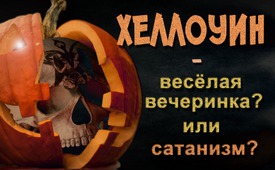 Хэллоуин – весёлая вечеринка или сатанизм?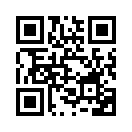 Хэллоуин – повод для молодых и старых, чтобы нарисовать на себе «дьявольскую рожу» и буйно праздновать. Но является ли обычай Хэллоуина просто безобидным модным феноменом нашего общества, любящего вечеринки, или за этим стоит что-то большее? 
Едва ли кто знает, что для сатанистов Хэллоуин – это особый праздник, во время которого во всем мире в оккультных и элитных кругах совершаются бесчеловечные ритуальные преступления.Хэллоуин – это повод для многих детей, подростков и взрослых, чтобы отпраздновать забавную вечеринку ужасов. В это день дети, гуляющие по улице, изображают злых духов и просят в дверях сладости, приговаривая: «Конфеты или смерть!». Кто не даёт то, что они просили, должен считаться с тем, что ему ответят наглостью или вандализмом. Взрослые, на страшных вечеринках, представляют себя с разрезанной шеей и т.п., а в магазинах можно купить множество «приколов» для вечеринки, таких как «зомби-закуски из мозгов и жидкой крови». На вечеринках ужасов можно попробовать «колбаски в виде отрубленных пальцев», и протестировать оккультные практики, например, вопросы к оракулу, гадание на картах Таро или маятнике, которые популярны не только здесь. Но каково происхождение этого кровавого праздника жутких рож и страшных существ? Может ли чрезмерно легкомысленное обращение с этими оккультными или жуткими практиками причинить вред, и куда, в конечном итоге, всё это может привести? Эти вопросы обычно не задаются или заминаются как портящие удовольствие. 
Что касается происхождения праздника Хэллоуин, то обычно считается, что ритуалы, проводимые 31 октября, были связаны с кельтской традицией. Друиды, якобы в этот день приносили в жертву людей, чтобы почтить своего бога смерти «Самхайна». Традицию в 19 веке с Британских островов принесли на Восточное побережье Америки, а затем она снова вернулась в Европу. Она развивалась очень стремительно и с течением времени переживала множество преобразований. Продолжающаяся эволюция кельтских обычаев в современные традиции Хэллоуина исторически не доказуема. Но совершенно точно можно доказать сатанинское содержание праздника, жертвенные ритуалы которого совершаются в тайне на протяжении тысячелетий. Это подтвердил Антон Шандор Ла-Вей, основатель и верховный жрец «Церкви Сатаны» в Соединенных Штатах. Ла-Вэй утверждал, что первым организовал современный сатанизм и дал ему определение. В 1969 году он написал «Сатанинскую Библию», в которой говорится, среди прочего, что 31 октября, канун Дня всех святых, считается одним из самых важных праздников в сатанизме. Исследователь оккультизма Джек Ропер отмечает: «... время года, когда совершается большая часть сатанинско-оккультных ритуальных преступлений – это Хэллоуин». Тот, кто из личного опыта знает о реальности колдовства, магии и сатанизма, а также о культе Хэллоуин и о его последствиях – это Джон Рамирес, который вырос в районе Бронкс в Нью-Йорке в семье сатанистов. На эту тему Вы можете посмотреть нашу передачу: «Спасённый из ада – Джон Рамирес, бывший сатанист» (нет на русском).
Сегодня он настоятельно предупреждает об опасности Хэллоуина: 

«Я был бы рад сказать, что это безвредное развлечение. Что за призраками, демонами и дьяволом ничего не кроется. Но я не могу этого сделать. У меня был опыт встречи с темными силами, о чём я должен предупредить. Поэтому я не могу кривить душой, что Хэллоуин – это безобидный праздник ужасов. Многие люди не верят, что дьявол действительно существует. Но, к сожалению, у меня есть иной опыт. Сатана реален, и его сила разрушительна. Среди сатанистов и в кругах ведьм Хэллоуин все еще является высшим праздником, праздником ужаса и смерти. (...) Печальным фактом является то, что в это время года исчезает больше детей, чем когда-либо. (...) И все же все делают вид, что Хэллоуин – забавный, безобидный маскарад. Дьяволу Хэллоуин на руку, это я в прошлом знал очень хорошо, потому что в этот день люди совершенно наивно, ничего не подозревая обращаются к нему. Игриво, они открываются для призраков и демонов. Но вы не можете играть с темными силами. Поверьте, мне, как священнику-вуду, Хэллоуин – это духовное событие, и я был полностью вовлечен в него». 
Таким образом, обычай Хэллоуина – это не просто дань моде общества, любящего вечеринки, не только бизнес между распродажей летних вещей и рождественским товаром, но день, когда практикуется настоящая жестокость, хотя дети наивно маскируются под демонов, прогуливаясь по улицам, а молодые люди неосознанно получают первый опыт с оккультными практиками, такими как обращение к духам. Даже взрослые, с их кровожадными вечеринками, очень доверчиво приближаются к темным силам. Но в то же время, в других местах в оккультных и элитных кругах совершаются сатанинские оккультные ритуальные преступления. Многочисленные свидетельства жертв и выходцев из этих кругов, например, голландского банкира Рональда Бернарда, подтверждают практику ритуального насилия, пыток людей, детоубийства и людоедства.
Теперь пусть каждый решит для себя, может ли он или не может продолжать верить в совершенную безобидность Хэллоуина.от nm./kno./mol./jjИсточники:de.wikipedia.org/wiki/Halloween
de.wikipedia.org/wiki/Anton_Szandor_LaVey
www.the-lion-and-the-lamb.info/halloween.htm
www.jesus.ch/themen/leben/feiertage/299897-warum_ich_heute_vor_halloween_warne.html
www.theology.de/downloads/hisotorieneu.pdf
www.youtube.com/watch?v=Bt2RqNSUE5g
https://www.youtube.com/watch?v=Xro-kAFrHbc
https://www.youtube.com/watch?v=G9CC9CnD98k
http://www.chefkoch.de/rezepte/166871072450575/Abgehackte-Finger.html
https://www.klonblog.com/2013/10/25/halloween-schocker-kekse-als-hexenfinger-getarnt/
https://www.serieslyawesome.tv/the-walking-dead-brain-cake/Может быть вас тоже интересует:---Kla.TV – Другие новости ... свободные – независимые – без цензуры ...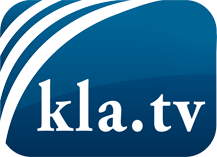 О чем СМИ не должны молчать ...Мало слышанное от народа, для народа...регулярные новости на www.kla.tv/ruОставайтесь с нами!Бесплатную рассылку новостей по электронной почте
Вы можете получить по ссылке www.kla.tv/abo-ruИнструкция по безопасности:Несогласные голоса, к сожалению, все снова подвергаются цензуре и подавлению. До тех пор, пока мы не будем сообщать в соответствии с интересами и идеологией системной прессы, мы всегда должны ожидать, что будут искать предлоги, чтобы заблокировать или навредить Kla.TV.Поэтому объединитесь сегодня в сеть независимо от интернета!
Нажмите здесь: www.kla.tv/vernetzung&lang=ruЛицензия:    Creative Commons License с указанием названия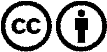 Распространение и переработка желательно с указанием названия! При этом материал не может быть представлен вне контекста. Учреждения, финансируемые за счет государственных средств, не могут пользоваться ими без консультации. Нарушения могут преследоваться по закону.